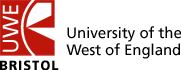 Assessment Toolkit for Early Years Teacher StatusTeachers’ Standards (Early Years): Grade DescriptorsThis guidance document is intended to:promote a shared understanding of the expectations for trainees and for the impact of their teaching on children’s learning, development and progress over time;secure the accuracy and consistency of judgements;support the effective tracking of trainees’ progress against the Teachers’ Standards (Early Years);promote a shared language for discussing the progress and professional development of trainees;promote the need for challenging short and longer term developmental target setting linked to the identification of the trainees’ training needs.Adapted from NASBTT Training and Assessment Toolkit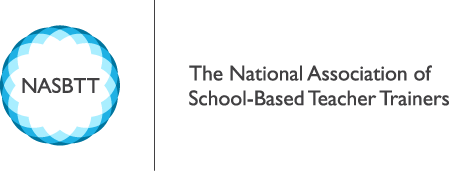 Mission StatementPutting the pupil and the trainee at the heart of teacher education and training.OUR VISIONWe prepare trainees to become outstanding Early Years teachers through inspiring training in a creative, settings-led partnership, focusing on understanding and promoting effective learning and children’s progress and developing professional expertise.  Our partnership aims to develop ‘transformational professionals’.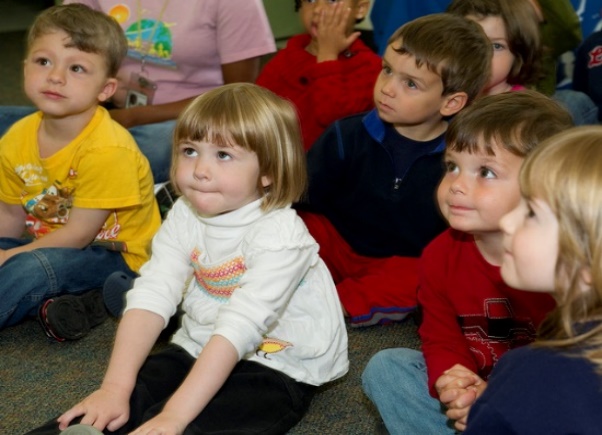 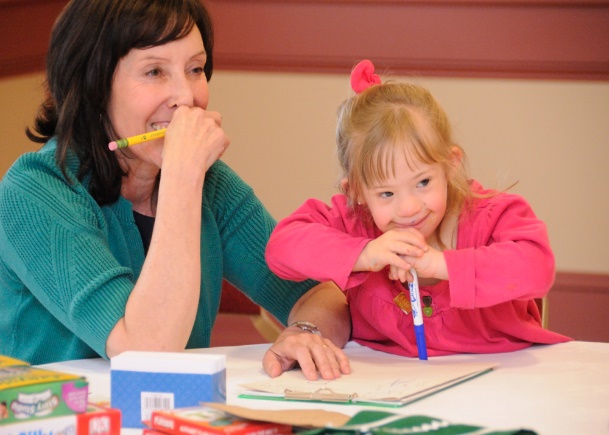 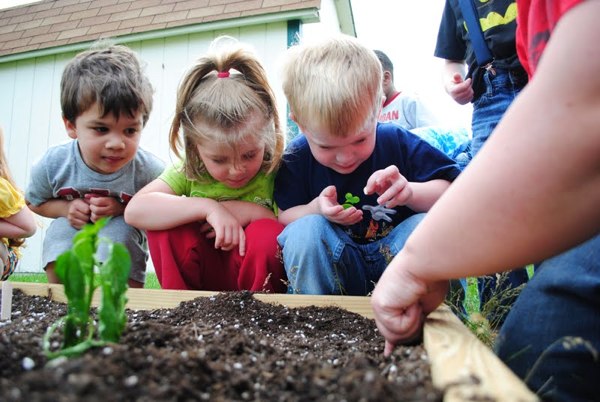 From Observation to ReportingThe diagram below sets out the process of assessing and supporting trainees’ progress from observation through intervention to reporting.  The main features are the observation of sessions/activities, considering the full range of evidence and the impact of trainees’ teaching on children’s learning, development and progress over time, weekly meetings and the training plan building up to interim and final reports.  Trainees, Setting Based Mentors and University Based Tutors all have significant roles.  These roles are clearly set out in the UWE EYITT partnership Agreement. Overall annual assessment process ‘at a glance’                          Indicative Trainee ProfileBy the end of the first placement, in the age phase trainee has taught:it is anticipated that all trainees will meet the minimum level of practice expected Requires Improvement(RI);for any trainees struggling to meet the minimum level at this stage, consideration should be given as to whether they need to be placed on a personal support plan / cause for concern at this stage or whether there is Setting Based Mentor/University Based Mentor agreement that intensive support and targeted advice are likely to secure rapid progress towards good;a significant number of trainees will ‘Require improvement’ through intensive and targeted advice and support to move their teaching to good/outstanding as their teaching is not yet good and the impact on child learning and progress is not as expected. This is likely as they are still at an early stage of their training.  Tracking would indicate that they are on a trajectory to be at least good by the end of the programme;for some trainees, much of their teaching over time is good; some is outstanding; the children they teach make at least expected progress over time; they will need targeted advice and support to ensure greater consistency and to move their teaching to outstanding;for a small number of trainees, teaching over time is outstanding and never less than consistently good; the children they teach make good or better than expected progress over time; they will need targeted advice and support to ensure that they maintain this consistency and continue to develop their teaching.By the end of the second placement, in the age phase trainee has taught:it is expected that all trainees will meet the minimum level of practice expected;if any trainees are still struggling to meet the minimum level, they should be placed on a professional improvement plan / cause for concern if this has not already been actioned;a small number of trainees may ‘Require improvement’ through intensive and targeted advice and support to move their teaching to good/outstanding as their teaching is not yet good and the impact on child learning and progress is not always as expected. Tracking would indicate that they are on a trajectory to be at least good by the end of the programme;for the majority of trainees, much of their teaching over time is good; some is outstanding; the children they teach make at least expected progress over time; they will need targeted advice and support to ensure greater consistency and to move their teaching to outstanding;                   Indicative Trainee Profile (cont…)for the remainder of trainees, teaching over time is outstanding and never less than consistently good; the children they teach make good or better than expected progress over time; they will need targeted advice and support to ensure that they maintain this consistency and continue to develop their teaching.By the end of placement 3 and the final assessment:all trainees will meet the minimum level of practice expected in order to be recommended for Early Years Teacher Status (EYTS);none of the trainees should ‘Require improvement’.  In the exception, intensive and targeted advice and support will be provided to move their teaching to good, including, as appropriate, extending the placement and/or into the initial employment year as required;for some trainees, much of their teaching over time is good; some is outstanding; the children they teach make at least expected progress over time; they will have agreed targets to take into their initial employment year which will be forwarded to the employing setting;for the majority of trainees, teaching over time is outstanding and never less than consistently good; the children they teach make good or better than expected progress over time; they will have agreed targets and associated advice to ensure that they maintain this consistency and continue to develop the quality of their teaching.  Strengths and targets for the initial employment year will be forwarded to the employing school or setting. UWE will offer ongoing support as appropriate to the context of the trainee’s first year as an EYT.                                               Grading RationaleOutstanding (1)  All Early Years trainees awarded EYTS exceed the minimum level of practice expected of teachers as defined in the Teachers’ Standards (Early Years) by the end of their training.  Trainees demonstrate excellent practice in the majority of the standards for teaching and all related to their personal and professional conduct.  Much of the quality of trainees’ teaching and provision over time is outstanding and never less than consistently good.For a trainee’s final grading to be 1:children’s learning and progress over time must be good or better than expected;a minimum of five Standards graded 1 overall or four Standards graded 1 overall but many features of other Standards also graded 1 (utilising assessment against the sub-headings);all other Standards graded 2 (utilising assessment against the sub-headings);no grade 3 or 4 for any Standard.Good (2) All Early Years trainees awarded EYTS exceed the minimum level of practice expected of teachers as defined in the Teachers’ Standards (Early Years) by the end of their training. Trainees demonstrate excellent practice in some of the standards for teaching and all related to their personal and professional conduct.  Much of the quality of trainees’ teaching and provision over time is good; some is outstanding.For a trainee’s final grading to be 2:*children’s learning and progress over time must be at least as expected;at least five Standards graded 2 overall;any grade 3 Standards must be scrutinised and would require grade 2 features (utilising assessment against the sub-headings);no grade 4 for any Standard.* Careful consideration must be given where all of their teaching is grade 2 but has few/no grade 1 aspects; they are likely to be grade 2 overall. The final judgement should be agreed following discussion with relevant partnership personnel.  There should be close scrutiny of any grade 3 and grade 1 aspects. Grading Rationale (cont...)Requires improvement (3) All Early Years trainees awarded EYTS exceed the minimum level of practice expected of teachers as defined in the Teachers’ Standards (Early Years) by the end of their training. The quality of trainees’ teaching and provision over time requires improvement as it is not yet good.For a trainee’s final grading to be 3:children’s learning and progress over time is not always as expectedmost Standards graded 3 overall;no grade 4 for any Standard.A trainee can be judged to have exceeded the minimum if he/she has evidenced features of good practice in some aspects of the Standards and has no grade 4s.Any trainee in this category (grade 3) needs to be viewed as a cause for concern as early as possible.  As soon as a potential grade 3 trainee is identified, the relevant supervising staff must be alerted and immediate intervention, including sharply focused short and longer term targets for the trainee, should be agreed.  Explicit training actions should be defined, monitored and recorded; weekly updates should be maintained.  The intervention to secure progress to grade 2 (good) may continue beyond the end of the initial training programme and into the initial EYT year. Through specific CPD opportunities and support provided by UWE and the employing setting.  Additional moderation and rigorous documentation are essential.Inadequate (4) Trainees* fail to meet the minimum level of practice expected of teachers as defined in the Teachers’ Standards (Early Years) by the end of their training.  The quality of trainees’ teaching and provision over time is weak, such that it contributes to child’s/learner’s or groups of children’s/learners’ making inadequate progress.As soon as a potential grade 4 trainee is identified, the relevant supervising staff must be alerted and immediate intervention, including sharply focused short and longer term targets for the trainee, should be agreed as part of the UWE Partnership’s cause for concern procedure.  Explicit training actions should be defined, monitored and recorded; weekly updates should be maintained.  Additional moderation and rigorous documentation are essential. Reminder: the trainee must not be awarded EYTS.Standard 1Outstanding (1): Much of the quality of trainees’ teaching over time is outstanding and never less than consistently good.Good (2): Much of the quality of trainees’ teaching over time is good; some is outstanding.Requires improvement (3):-meeting the Standard: The quality of trainees’ teaching over time requires improvement as it is not yet good.Inadequate (4): Trainees fail to meet the minimumTrainee:Trainee:Trainee:Trainee:Set high expectations which inspire, motivate and challenge all children.Establishes and sustains a safe and stimulating environment where children feel confident and are able to learn and developCreates a safe, stimulating and purposeful contexts for learning in which children’s contributions are valued and extended and in which their thinking is challenged.  This includes indoor, outdoor and beyond the setting learning and is of a consistently high standard. All children are supported and secure and are eager to learn.  Creates safe, stimulating and purposeful environments which act as a catalyst to children’s learning.  This includes indoor and outdoor learning.Many children are stimulated and eager to learn.Establishes and sustains a safe and stimulating environment where children feel confident and are able to learn and develop.Is not demonstrating the ability to establish and sustain a safe and stimulating environment. Any breaches of the statutory requirements for learning and development do not have a significant impact on children’s learning and development.  Set goals that stretch and challenge children of all backgrounds, abilities and dispositions.Intuitively sets goals that stretch and challenge children of all backgrounds, abilities and dispositions in a range of contexts. Flexibly responds to children’s learning and development to enable progress. Confidently sets goals that stretch and challenge children of all backgrounds, abilities and dispositions.  Set goals that stretch and challenge children of all backgrounds, abilities and dispositions.Not yet setting goals that stretch and challenge children of all backgrounds, abilities and dispositions. Demonstrates and models the positive values, attitudes and behaviours expected of children.Develops effective strategies for ensuring appropriate positive values, attitudes and behaviours expected of children are consistently modelled by practitioners within the place of training. Demonstrates and models the positive values, attitudes and behaviours expected of children appropriate to their age and stage. Demonstrates and models the positive values, attitudes and behaviours expected of children.Demonstrates an inconsistent ability to demonstrate and model the positive values, attitudes and behaviours expected of children. Examples of Evidence for Standard 1 (Evidence may be cross referenced across the standards)Planning documents:Where appropriate planning includes risk assessment, checklistsResources planned to engage and stimulateActivities are planned and are relevant to the childrenPlanning that demonstrates differentiation for the children’s needs, setting goals and challenging their development and learningReflective Documents:Activity observations reflecting on learning environment Trainee evaluations of group management and behaviour strategiesEvaluations differentiate between childrenObservations:Health and safety risks communicated to the childrenChildren aware of purpose of the activity/learning opportunityCommunicate high expectations as appropriate to groups of children and individual childrenProfessional behaviour and role modellingDemonstrate enthusiasm for a range of creative learning opportunitiesChallenge inappropriate behaviour and comments demonstrating anti-biased and anti-discriminatory practice Peer observations or mentor or practitioner observations of your practiceAudits:Evidence of carrying out audits, such as, environmental and inclusive audits, ECERS, ITERS with action plans and evidence of creating change or developing practiceAction plans of input to the physical environment e.g. displays, resourced areasChildren’s assessment records:Evidence of progress over time for individualsSet goals and next steps from children’s Early Years Development JournalsOther sourcesObservations of practice across the age ranges – babies, toddlers and young childrenCarryout a visit or visits in the surrounding community to extend the children’s learningEvidence of engagement with specialist staff (e.g. SENCO, LSA, EAL teachers)Development of resources to support the indicators, such as, welcome posters, different languages on signs, visual clues, self-registrationComments / verification statements from form tutor/ class teacher/mentor/LSAs/ professional tutor/ link tutorAssignmentsMentor MeetingsOutstanding (1): Much of the quality of trainees’ teaching over time is outstanding and never less than consistently good.Good (2): Much of the quality of trainees’ teaching over time is good; some is outstanding.Requires improvement (3):-meeting the Standard: The quality of trainees’ teaching over time requires improvement as it is not yet good.Inadequate (4): Trainees fail to meet the minimumTrainee:Trainee:Trainee:Trainee:Standard 2Promote good progress and outcomes by children. Accountable for children’s progress, attainment and outcomes.Assumes a high level of responsibility for the attainment, progress and outcomes of babies and children and offer leadership to practitioners.Assumes responsibility for the attainment, progress and outcomes of babies and children.Is accountable for children’s progress, attainment and outcomes.Has limited understanding of how practitioners are accountable for the attainment, progress and outcomes of babies and children and take limited responsibility with guidance.Standard 2Promote good progress and outcomes by children. 2.2 Demonstrate knowledge and understanding of how babies and children learn and develop.Demonstrates a detailed  knowledge and understanding of how babies and children learn and develop in practice and personal learning. Demonstrates a good knowledge and understanding of how babies and children learn and develop in practice and personal learning.Demonstrates knowledge and understanding of how babies and children learn and develop.Demonstrates an awareness of how babies and children learn and develop; unable to demonstrate in practice and personal learning. Standard 2Promote good progress and outcomes by children. 2.3 Know and understand attachment theories, their significance and how effectively to promote secure attachments.Has a secure knowledge and understanding of attachment theories and their significance. Lead and support others in secure attachments.  Has a good knowledge and understanding of attachment theories, their significance and effectively ensure secure attachments. Knows and understand attachment theories, their significance and how effectively to promote secure attachments.Unable to demonstrate knowledge and understanding of attachment theories, their significance and how effectively to promote secure attachments.Standard 2Promote good progress and outcomes by children. Lead and model effective strategies to develop and extend children’s learning and thinking, including sustained shared thinking.Has an in-depth understanding of how to implement a range of effective strategies to develop and extend children’s learning and thinking consistently, including sustained, shared thinking from birth onwards.Understands and implements a range of strategies to develop and extend children’s learning and thinking, including sustained shared thinking from birth onwards.Leads and models effective strategies to develop and extend children’s learning and thinking, including sustained shared thinking.Has an emerging understanding of effective strategies to develop and extend children’s learning and thinking, including sustained shared thinking from birth onwards.Standard 2Promote good progress and outcomes by children. Communicate effectively with children from birth to age five, listening and responding sensitively. Communicate effectively with children from birth to age five, listening and responding sensitively, demonstrating accelerated progression in children’s speaking, listening and understanding.Communicate effectively with children from birth to age five, listening and responding sensitively, demonstrating progression in children’s speaking, listening and understanding.Communicate effectively with children from birth to age five, listening and responding sensitively.Communicate appropriately, but not yet effectively, with children from birth to age five, listening and responding sensitively.Standard 2Promote good progress and outcomes by children. Develop children’s confidence, social and communication skills through group learning.Has a in-depth and insightful understanding of ways to develop children’s confidence, social and communication skills through group learning.Has a confident ability to develop children’s confidence, social and communication skills through group learning.Develops children’s confidence, social and communication skills through group learning.Has a basic ability to develop children’s confidence, social and communication skills through group learning.Standard 2Promote good progress and outcomes by children. Understand the important influence of parents and/or carers, working in partnership with them to support the child’s wellbeing, learning and development.Has a confident and reflective understanding of the important influence of parents and/or carers. Has a good understanding of the important influence of parents and/or carers. Understands the important influence of parents and/or carers, working in partnership with them to support the child’s wellbeing, learning and development.Has a developing understanding of the important influence of parents and/or carers.Examples of Evidence for Standard 2 (Evidence may be cross referenced across the standards)Planning documents Assessment and observational data used to inform subsequent planningPlanning shows clear introduction and development of ideasLink learning sequences to scaffold early years’ development journals within sessions and sequence of sessions incorporating EYFS, parental involvement, next steps.Session planning takes account of wider objectives, e.g. social and personal skillsSession plans promote independent and collaborative workingLead session plans that demonstrate the use of open questions to support SSTReflective Documents Evaluations build on assessment dataAwareness of social and emotional factors & cultural and linguistic factorsObservations notes Session observations demonstrating clear introduction and development of ideasQuestioning builds on answers given and children are asked to explain their thinking and reflect on their learningEffective use of plenary activities to reflect on learningOn policies, such as, the Key Person approach and how attachment theories underpin the settling-in policies and proceduresObservationsObservations of children, planning for their next steps in development and learningPeer observations or mentor or practitioner observations of your practice, such as, sensitive communication and ‘tuning into’ babies, toddlers and young children or demonstrate SSTChildren’s assessment recordsMonitoring and assessment records of child progressAssessment is undertaken regularlyRecord-keeping is up to dateContributing to children’s Early Years Development JournalsFeedback given to children, transcript of conversations with child/group of childrenOther sourcesConsider using an educational programme during circle time, such as, PALS or ECAT or letters and sounds or ICAN or SEAL or SEAD Carry out a case study on a child on the role of Key Person or how you build relationships/partnerships with parentsReports from SENCOAssignmentsReflective LogExamples of Evidence for Standard 2 (Evidence may be cross referenced across the standards)Planning documents Assessment and observational data used to inform subsequent planningPlanning shows clear introduction and development of ideasLink learning sequences to scaffold early years’ development journals within sessions and sequence of sessions incorporating EYFS, parental involvement, next steps.Session planning takes account of wider objectives, e.g. social and personal skillsSession plans promote independent and collaborative workingLead session plans that demonstrate the use of open questions to support SSTReflective Documents Evaluations build on assessment dataAwareness of social and emotional factors & cultural and linguistic factorsObservations notes Session observations demonstrating clear introduction and development of ideasQuestioning builds on answers given and children are asked to explain their thinking and reflect on their learningEffective use of plenary activities to reflect on learningOn policies, such as, the Key Person approach and how attachment theories underpin the settling-in policies and proceduresObservationsObservations of children, planning for their next steps in development and learningPeer observations or mentor or practitioner observations of your practice, such as, sensitive communication and ‘tuning into’ babies, toddlers and young children or demonstrate SSTChildren’s assessment recordsMonitoring and assessment records of child progressAssessment is undertaken regularlyRecord-keeping is up to dateContributing to children’s Early Years Development JournalsFeedback given to children, transcript of conversations with child/group of childrenOther sourcesConsider using an educational programme during circle time, such as, PALS or ECAT or letters and sounds or ICAN or SEAL or SEAD Carry out a case study on a child on the role of Key Person or how you build relationships/partnerships with parentsReports from SENCOAssignmentsReflective LogExamples of Evidence for Standard 2 (Evidence may be cross referenced across the standards)Planning documents Assessment and observational data used to inform subsequent planningPlanning shows clear introduction and development of ideasLink learning sequences to scaffold early years’ development journals within sessions and sequence of sessions incorporating EYFS, parental involvement, next steps.Session planning takes account of wider objectives, e.g. social and personal skillsSession plans promote independent and collaborative workingLead session plans that demonstrate the use of open questions to support SSTReflective Documents Evaluations build on assessment dataAwareness of social and emotional factors & cultural and linguistic factorsObservations notes Session observations demonstrating clear introduction and development of ideasQuestioning builds on answers given and children are asked to explain their thinking and reflect on their learningEffective use of plenary activities to reflect on learningOn policies, such as, the Key Person approach and how attachment theories underpin the settling-in policies and proceduresObservationsObservations of children, planning for their next steps in development and learningPeer observations or mentor or practitioner observations of your practice, such as, sensitive communication and ‘tuning into’ babies, toddlers and young children or demonstrate SSTChildren’s assessment recordsMonitoring and assessment records of child progressAssessment is undertaken regularlyRecord-keeping is up to dateContributing to children’s Early Years Development JournalsFeedback given to children, transcript of conversations with child/group of childrenOther sourcesConsider using an educational programme during circle time, such as, PALS or ECAT or letters and sounds or ICAN or SEAL or SEAD Carry out a case study on a child on the role of Key Person or how you build relationships/partnerships with parentsReports from SENCOAssignmentsReflective LogExamples of Evidence for Standard 2 (Evidence may be cross referenced across the standards)Planning documents Assessment and observational data used to inform subsequent planningPlanning shows clear introduction and development of ideasLink learning sequences to scaffold early years’ development journals within sessions and sequence of sessions incorporating EYFS, parental involvement, next steps.Session planning takes account of wider objectives, e.g. social and personal skillsSession plans promote independent and collaborative workingLead session plans that demonstrate the use of open questions to support SSTReflective Documents Evaluations build on assessment dataAwareness of social and emotional factors & cultural and linguistic factorsObservations notes Session observations demonstrating clear introduction and development of ideasQuestioning builds on answers given and children are asked to explain their thinking and reflect on their learningEffective use of plenary activities to reflect on learningOn policies, such as, the Key Person approach and how attachment theories underpin the settling-in policies and proceduresObservationsObservations of children, planning for their next steps in development and learningPeer observations or mentor or practitioner observations of your practice, such as, sensitive communication and ‘tuning into’ babies, toddlers and young children or demonstrate SSTChildren’s assessment recordsMonitoring and assessment records of child progressAssessment is undertaken regularlyRecord-keeping is up to dateContributing to children’s Early Years Development JournalsFeedback given to children, transcript of conversations with child/group of childrenOther sourcesConsider using an educational programme during circle time, such as, PALS or ECAT or letters and sounds or ICAN or SEAL or SEAD Carry out a case study on a child on the role of Key Person or how you build relationships/partnerships with parentsReports from SENCOAssignmentsReflective LogExamples of Evidence for Standard 2 (Evidence may be cross referenced across the standards)Planning documents Assessment and observational data used to inform subsequent planningPlanning shows clear introduction and development of ideasLink learning sequences to scaffold early years’ development journals within sessions and sequence of sessions incorporating EYFS, parental involvement, next steps.Session planning takes account of wider objectives, e.g. social and personal skillsSession plans promote independent and collaborative workingLead session plans that demonstrate the use of open questions to support SSTReflective Documents Evaluations build on assessment dataAwareness of social and emotional factors & cultural and linguistic factorsObservations notes Session observations demonstrating clear introduction and development of ideasQuestioning builds on answers given and children are asked to explain their thinking and reflect on their learningEffective use of plenary activities to reflect on learningOn policies, such as, the Key Person approach and how attachment theories underpin the settling-in policies and proceduresObservationsObservations of children, planning for their next steps in development and learningPeer observations or mentor or practitioner observations of your practice, such as, sensitive communication and ‘tuning into’ babies, toddlers and young children or demonstrate SSTChildren’s assessment recordsMonitoring and assessment records of child progressAssessment is undertaken regularlyRecord-keeping is up to dateContributing to children’s Early Years Development JournalsFeedback given to children, transcript of conversations with child/group of childrenOther sourcesConsider using an educational programme during circle time, such as, PALS or ECAT or letters and sounds or ICAN or SEAL or SEAD Carry out a case study on a child on the role of Key Person or how you build relationships/partnerships with parentsReports from SENCOAssignmentsReflective LogExamples of Evidence for Standard 2 (Evidence may be cross referenced across the standards)Planning documents Assessment and observational data used to inform subsequent planningPlanning shows clear introduction and development of ideasLink learning sequences to scaffold early years’ development journals within sessions and sequence of sessions incorporating EYFS, parental involvement, next steps.Session planning takes account of wider objectives, e.g. social and personal skillsSession plans promote independent and collaborative workingLead session plans that demonstrate the use of open questions to support SSTReflective Documents Evaluations build on assessment dataAwareness of social and emotional factors & cultural and linguistic factorsObservations notes Session observations demonstrating clear introduction and development of ideasQuestioning builds on answers given and children are asked to explain their thinking and reflect on their learningEffective use of plenary activities to reflect on learningOn policies, such as, the Key Person approach and how attachment theories underpin the settling-in policies and proceduresObservationsObservations of children, planning for their next steps in development and learningPeer observations or mentor or practitioner observations of your practice, such as, sensitive communication and ‘tuning into’ babies, toddlers and young children or demonstrate SSTChildren’s assessment recordsMonitoring and assessment records of child progressAssessment is undertaken regularlyRecord-keeping is up to dateContributing to children’s Early Years Development JournalsFeedback given to children, transcript of conversations with child/group of childrenOther sourcesConsider using an educational programme during circle time, such as, PALS or ECAT or letters and sounds or ICAN or SEAL or SEAD Carry out a case study on a child on the role of Key Person or how you build relationships/partnerships with parentsReports from SENCOAssignmentsReflective LogOutstanding (1): Much of the quality of trainees’ teaching over time is outstanding and never less than consistently good.Good (2): Much of the quality of trainees’ teaching over time is good; some is outstanding.Requires improvement (3):-meeting the Standard: The quality of trainees’ teaching over time requires improvement as it is not yet good.Inadequate (4): Trainees fail to meet the minimumTrainee:Trainee:Trainee:Trainee:Standard 3Demonstrate good knowledge of early learning and EYFS.Have a secure knowledge of early childhood development and how that leads to successful learning and development at school.Has a consistent and critical knowledge of early childhood development and how that leads to successful learning and development at school.Students have a secure and deep knowledge of early childhood development and how that leads to successful learning and development at school.Has a secure knowledge of early childhood development and how that leads to successful learning and development at school.Trainees have an emerging knowledge of early childhood development, 0-3years and 3-5years and how that leads to successful learning and development at school.Standard 3Demonstrate good knowledge of early learning and EYFS.Demonstrate a clear understanding of how to widen children’s experience and raise their expectations.Demonstrates a consistent and critical understanding of how to widen children’s experience and raise their expectations.Demonstrates a clear and deep understanding of how to widen children’s experience and raise their expectation.Demonstrates a clear understanding of how to widen children’s experience and raise their expectations.Demonstrates some understanding of how to widen children’s experience and raise their expectations. Demonstrate a critical understanding of the EYFS areas of learning and development and engage with the educational continuum of expectations, curricula and teaching of Key Stage 1 and 2.Demonstrates a consistent and critical understanding of the EYFS areas of learning and development and engage with the educational continuum of expectations, curricula and teaching of Key Stage 1 and 2.Demonstrates a critical understanding of the EYFS areas of learning and development and engage with the educational continuum of expectations, curricula and teaching of Key Stage 1 and 2, much of the time.Demonstrates a critical understanding of the EYFS areas of learning and development and engage with the educational continuum of expectations, curricula and teaching of Key Stage 1 and 2.Is unable to demonstrate a critical understanding of the EYFS areas of learning and development and engage with the educational continuum of expectations, curricula and teaching of Key Stage 1 and 2. Demonstrate a clear understanding of systematic synthetic phonics in the teaching of early reading.Draws on their strong knowledge and understanding of the principles and practices of teaching and assessing reading and writing, including the use of systematic synthetic phonics, to be able to apply this effectively across the age phase.Has a secure knowledge and understanding of the principles and practices of teaching and assessing reading and writing, including the use of systematic synthetic phonics, to be able to apply this effectively across the age phase. Demonstrates a clear understanding of systematic synthetic phonics in the teaching of early reading.Is unable to demonstrate knowledge and understanding of the principles and practices of teaching and assessing reading and writing, including the use of systematic synthetic phonics, to be able to apply this effectively across the age phases. Demonstrate a clear understanding of appropriate strategies in the teaching of early mathematics.Draws on their strong knowledge and understanding of the principles and practices of teaching and assessing early mathematics, to be able to apply this effectively across the age phase.Has a very secure knowledge and understanding of the principles and practices of teaching and assessing early mathematics, to be able to apply this effectively across the age phase.Demonstrates a clear understanding of appropriate strategies in the teaching of early mathematics.Is unable to demonstrate knowledge and understanding of the principles and practices of teaching and assessing early mathematics, including the use of appropriate strategies to be able to apply this effectively across the age phases.Examples of Evidence 3 (Evidence may be cross referenced across the standards)Planning documents The trainee demonstrates a sufficiently secure grasp of the concepts, ideas and principles of the Early Years Foundation Stage and how this can be used to support children’s learning and development  identifying how the skills achieved link to next steps and school readinessSession plans, schemes of work and resources provide examples of a trainees’ ability to design opportunities for learners to develop the key aspects of learning and development both Prime and Specific Areas and Aspects particularly demonstrating appropriate strategies in the teaching of early mathematics and strategies used to support the development of systematic synthetic phonics in the teaching of early readingPlanning demonstrates taking into account children’s needs and interestsReflective Documents Actively seeks ways of improving their practice including through wider reading and applicationMake links between the EYFS, National Curriculum and the educational continuum (use Key Stage 1 experience to support this).  For example how early literacy activities, such as,  activities found in phase 1 of ‘Letters and Sounds’ can support the development of systematic synthetic phonics and how this is then developed within schools.Reflection on how to raise children’s expectations and widen children’s experiencesReflection on the Statutory and Non-Statutory EYFS guidanceObservations The trainee demonstrates a sufficiently secure grasp of the concepts, ideas and principles of the Early Years Foundation Stage and how this can be used to support children’s learning and development  identifying how the skills achieved link to next steps and school readinessUsing Prime and Specific areas of developmentChildren’s assessment recordsAssessment incorporates language & literacy learningContributing to children’s Early Years Development JournalsComplete a Two year progress checkEarly Years Foundation Stage ProfileOther sourcesAssignments and tasks demonstrate critical evaluation of aspects of the EYFS and children’s learning as well as deep evaluation of their own workPlan an educational visit for a group of children that links to the EYFSAudit on the EYFS Statutory guidance Research Observation of colleagues demonstrating good subject and pedagogical knowledge across the age groupsChildren’ work demonstrating secure subject knowledgeSession/practice evaluationsMentor Meeting logsAssignmentsReflective LogOutstanding (1): Much of the quality of trainees’ teaching over time is outstanding and never less than consistently good.Good (2): Much of the quality of trainees’ teaching over time is good; some is outstanding.Requires improvement (3):-meeting the Standard: The quality of trainees’ teaching over time requires improvement as it is not yet good.Inadequate (4): Trainees fail to meet the minimumStandard 4Trainee:Trainee:Trainee:Trainee:Plan education and care taking account of the needs of all children.Observe and assess children’s development and learning, using this to plan next steps.Carries out focused and detailed observation and assess children’s development and learning using a range of appropriately selected techniques, using this to plan effective next steps. Carries out focused and detailed observation, and assess children’s development and learning, using this to plan purposefully next steps.Observes and assesses children’s development and learning, using this to plan next steps.Demonstrates emerging use of strategies to capture children’s learning through observation. Plan education and care taking account of the needs of all children.Plan balanced and flexible activities and educational programmes that take into account the stage of development, circumstances and interests of the children.Plans balanced and flexible activities and educational programmes in depth that take into account, promote and respond to the stage of development, circumstances, individual diverse needs and interests of the children.Plans balanced and flexible activities and educational programmes in detail that take into account and respond to the stage of development, circumstances, diverse needs and interests of the children.Plans balanced and flexible activities and educational programmes that take into account the stage of development, circumstances and interests of the children.Is beginning to plan balanced and flexible activities and educational programmes that take into account the stage of development, circumstances and interests of the children.Plan education and care taking account of the needs of all children.Promote a love of learning and stimulate children’s intellectual curiosity in partnership with parents and/or carers.Stimulates children’s intellectual curiosity across all areas of learning and actively engage with children to develop learning attributes of resilience, self-regulation and motivation in partnership with parents and/or carers.Stimulates children’s intellectual curiosity and provide opportunities for children to develop learning attributes of resilience, self-regulation and motivation in partnership with parents and/or carers.Promotes a love of learning and stimulate children’s intellectual curiosity in partnership with parents and/or carers.Is beginning to develop the skills and attributes to clearly demonstrate a love of learning and stimulate children’s intellectual curiosity in partnership with parents and/or carers.Plan education and care taking account of the needs of all children.Use a variety of teaching approaches to lead group activities appropriate to the age range and ability of the children.Uses a wide range and variety of planned teaching and learning techniques to lead group activities differentiated to the age range and ability of the children.Uses a range of planned teaching and learning techniques to lead and develop group activities differentiated to the age range and ability of the children.Uses a variety of teaching approaches to lead group activities appropriate to the age range and ability of the children.Is beginning to use a variety of teaching approaches to lead group activities appropriate to the age range and ability of the children.Reflect on the effectiveness of teaching activities and educational programmes to support the continuous improvement of provision.Consistently reflecting on the effectiveness of teaching activities and educational programmes to support the continuous improvement of provision.Continually reflects on the effectiveness of teaching activities and educational programmes in relation to children’s learning to support the continuous improvement of provision.Reflects on the effectiveness of teaching activities and educational programmes to support the continuous improvement of provision.Is beginning to reflect on the effectiveness of teaching activities and educational programmes to support the continuous improvement of provision.Examples of Evidence 4 (Evidence may be cross referenced across the standards)Planning documents Sets challenging objectives based on prior evaluations, observations and next steps Session plans show increasingly varied approach to assessment, differentiation and group work Design sessions that build on children’s interestsTake account of the role of parents and carers in supporting children’s continued learningSession planning demonstrates secure knowledge and understanding of teaching requirements from the EYFS Demonstrate how your planning provides for a balanced and flexible provisionAnnotation of activity plans / Use planning to demonstrate different approaches to teaching, such as, adult-led, child initiated, child-led, spontaneous and group learningReflective Documents Evaluate practice based on guidance from othersEvaluate sessions consistently with colleagues’  judgmentsReflect upon the use of an educational programme during circle time, such as, PALS or ECAT or letters and sounds or ICAN or SEAL or SEADActively seeks ways of improving practiceDemonstrate that evaluation leads to improvements in session planning and classroom practiceHow a balanced and flexible activities and education support children’s needsDemonstrate how you can promote a love of learning and stimulate children’s intellectual curiosityDemonstrate how Early Years Teachers can lead and support other practitioners in the development of different observational techniques;Observations Demonstrate a range of appropriate observational techniques to inform and assess the children’s development and learningDemonstrate enthusiasm for a range of creative learning opportunitiesChildren’s assessment recordsDemonstrate how observation and planning informs the assessment processContributing to children’s Early Years Development JournalsGive appropriate feedback to the children of what they have achieved (We Are Learning To and What I’m Looking For)Other sourcesDemonstrate how you work in partnership with parents in giving and receiving feedback to support children’s development and interestsConsider using an educational programme during circle time, such as, PALS or ECAT or letters and sounds or ICAN or SEAL or SEAD Resources prepared and used as plannedObservations from class teacher, mentor, link tutorWeekly mentor meeting logsNotes of parent meetingsReflective LogStandard 5Adapt education and care to respond to the strengths and needs of all children.Outstanding (1): Much of the quality of trainees’ teaching over time is outstanding and never less than consistently good.Good (2): Much of the quality of trainees’ teaching over time is good; some is outstanding.Requires improvement (3):-meeting the Standard: The quality of trainees’ teaching over time requires improvement as it is not yet good.Inadequate (4): Trainees fail to meet the minimumStandard 5Adapt education and care to respond to the strengths and needs of all children.Trainee:Standard 5Adapt education and care to respond to the strengths and needs of all children.Have a secure understanding of how a range of factors can inhibit children’s learning and development and how best to address these.Has a consistent and critical knowledge and understanding of how a range of factors can inhibit children’s learning and development and how best to address theseHas a good knowledge and understanding of how a range of factors can inhibit children’s learning and development and how best to address theseHas a secure understanding of how a range of factors can inhibit children’s learning and development and how best to address these.Has a developing understanding of how a range of factors can inhibit children’s learning and development and suggests some strategies to address these.Standard 5Adapt education and care to respond to the strengths and needs of all children.Demonstrates an awareness of the physical, emotional, social and intellectual development and communication needs of babies and children, and know how to adapt education and care to support children at different stages of development.Demonstrates a consistent and critical understanding of the stages of physical, emotional, social and intellectual development and communication needs of babies and children, and know how to consistently adapt education and care to support children at different stages of development.Demonstrates good knowledge and understanding of the physical, emotional, social and intellectual development and communication needs of babies and children, and know how to adapt education and care to support children at different stages of development.Demonstrates an awareness of the physical, emotional, social and intellectual development and communication needs of babies and children, and know how to adapt education and care to support children at different stages of development.Unable to demonstrate an  awareness of the physical, emotional, social and intellectual development and communication needs of babies and children. Standard 5Adapt education and care to respond to the strengths and needs of all children.Demonstrates a clear understanding of the needs of all children, including those with Special Educational Needs and disabilities, and be able to use and evaluate distinctive approaches to engage and support them.Demonstrates a consistent and critical understanding of the needs of all children, including those with Special Educational Needs and disabilities, and be able to use and evaluate distinctive approaches to engage and support them.Demonstrates a good understanding of the needs of all children, including those with Special Educational Needs and disabilities, and be able to use and evaluate distinctive approaches to engage and support them.Demonstrates a clear understanding of the needs of all children, including those with Special Educational Needs and disabilities, and be able to use and evaluate distinctive approaches to engage and support them.Unable to demonstrate an understanding of the needs of all children, including those with Special Educational Needs and disabilities, is yet unable to recognise and use some distinctive approaches to engage and support them.Standard 5Adapt education and care to respond to the strengths and needs of all children.Support children through a range of transitions.Supports children through a range of transitions and be able to apply a range of strategies to develop practice within the setting. Supports children through a range of transitions and be able to apply a range of strategies to their practice.Supports children through a range of transitions.Is beginning to have an awareness of how to support children through a range of transitions.Standard 5Adapt education and care to respond to the strengths and needs of all children.Know when a child is in need of additional support and how this can be accessed, working in partnership with parents and/or carers and other professionals.Consistently knows when a child is in need of additional support and take action to work in partnership with parents and/or carers and other professionals.Is able to identify when a child is in need of additional support and know how this can be accessed, working in partnership with parents and/or carers and other professionals.Knows when a child is in need of additional support and how this can be accessed, working in partnership with parents and/or carers and other professionals.Is beginning to recognise when a child is in need of additional support and how this can be accessed. Starting to work in partnership with parents and/or carers and other professionals.Examples of Evidence 5 (Evidence may be cross referenced across the standards)Planning documents Identify children’s needs including SEN, academically able, EAL, average and spread of prior attainment differentiated objectives Planning sets challenging learning objectives based on assessment of learning from observations, Education, Health and Care (EHC) plans and from previous sessionsSelect, prepare and use differentiated resourcesSelect resources, examples, analogies which promote inclusion e.g. cultures/genderReflective Documents Evaluations of strategies used and targets for progress and developing learningReflect upon the factor that might inhibit children’s development and develop strategies as how to best address them, for example, divorce, bereavement, disability, parental addiction, abuse and birth of a siblingObservationsEngaging and retaining the active participation of childrenManaging children’s groups to support inclusionSupport individuals who are struggling and need supportExtend and challenge high attaining childrenChildren’s assessment recordsReferences to children’s individual learning plans, targets and records of progressContributing to children’s EHC plans, Early Years Development Journals, IEP,Other sourcesDemonstrate how you can support children through both vertical and horizontal transitions.  You could link vertical transitions to settling in process, changing rooms or moving to a new setting or homeEvidence of carrying out audits, such as, environmental and inclusive audits, to demonstrate how you can develop and improve the environment to be more inclusive and meet the needs of all childrenDemonstrate working with the settings SENCo, Key Person and/or other professionals to provide additional support to children and their families.  Demonstrating a clear understanding of making provision and strategies to meet children’s needsEngage in a range of  effective communication that builds relationships with parents – parent meetingsWritten assignmentsDiscussions with mentor in weekly meetingReflective LogOutstanding (1): Much of the quality of trainees’ teaching over time is outstanding and never less than consistently good.Good (2): Much of the quality of trainees’ teaching over time is good; some is outstanding.Requires improvement (3):-meeting the Standard: The quality of trainees’ teaching over time requires improvement as it is not yet good.Inadequate (4): Trainees fail to meet the minimumStandard 6Trainee:Trainee:Trainee:Trainee:Make accurate and productive use of assessment.Understand and lead assessment within the framework of the EYFS framework, including statutory assessment requirements. Has excellent contribution to the setting statutory assessment process including the use of record keeping and assessments to inform planning and feedback to other stakeholders.Has made a significant contribution to the settings statutory assessment process is evidenced by way of record keeping process and data input in the school assessment system. Understands and leads assessment within the framework of the EYFS framework, including statutory assessment requirements. Is developing an understanding of assessment within the framework of the EYFS framework, including statutory assessment requirements. Make accurate and productive use of assessment.Engage effectively with parents and/or carers and other professionals in the ongoing assessment and provision for each child.Has made diagnostic assessments and used these as a vehicle for setting targets and monitoring progress which can be fed back to other stakeholders demonstrating a secure understanding of a child’s developmental needs.Uses assessment to inform discussions regarding developmental targets for individual children with parents and /or carers and other professionals.Engages effectively with parents and/or carers and other professionals in the ongoing assessment and provision for each child.Is unable to demonstrate effective engagement with parents and/or carers and other professionals in the on-going assessment and provision for each child.Make accurate and productive use of assessment.Give regular feedback to children and parents and/or carers to help children progress towards their goals.Sets in place a secure system for collaborative working with parents which involves both parents and children being actively involved in feedback, target setting and monitoring.Develops a consistent approach to target setting and feedback which can be used to develop secure partnerships with parents and carers.Gives regular feedback to children and parents and/or carers to help children progress towards their goals.Unable to give effective feedback to children and parents and/or carers to help children progress towards their goals.Examples of Evidence 6 (Evidence may be cross referenced across the standards)Planning documents Demonstrate how the assessment process is used within the planning process, (Links to the planning’s Objectives and How we will know we are learning- links to the Assessment of these Objectives)Assess prior knowledge to inform planning of a new topicPlans for use of summative assessment e.g. written assessment, use of past Two Year Progress Check and Early Years Foundation Stage Profile (EYFSP) Plans to use appropriate Assessment for Learning (AfL) strategies e.g. traffic lights, whiteboards, open and closed questions, peer and self-assessment, concept maps Demonstrate group tracking and how this is used to plan the environment to meet the children’s needs and next stepsReflective Documents Data is critically evaluated and informs reflections, use of data/assessment discussions with assessment coordinatorAwareness of how the school/setting uses statistical information and how this relates to the national pictureReflect upon the Statutory Assessment process of Two Year Progress Check and Early Years Foundation Stage Profile/Baseline and SATS in informing government initiatives and agendas through the Standards Testing Agency (STA) Reflect upon how the on-going cycle of observation, assessment, planning and next steps helps inform practice and support the childReflect upon the layout and structure of the two year progress check, consider how informed and varied observational techniques need to be part of the continual process to be able to collate into a format for summative assessment.How can Early Years Teachers lead and support other practitioners in their knowledge, understanding and completion of assessment, the two year progress check and the Early Years Foundation Stage Profile?  What value is there in using different assessment to inform practice? How can the children be part of the assessment process? How do the viewpoints of other stakeholders vary in regards to their experiences and perspectives of the assessment process?Observations Use a range of observational techniques to support the assessment processTeach skills & terminology required for formal, formative and summative assessmentUses question and answer techniques to gauge learningChildren’s assessment recordsContributing to children’s Statutory assessment, such as, Two Year Progress Check and Early Years Foundation Stage Profile and how you can work with parents to achieve thisContribute to the formative assessment process of the children’s Early Years Development JournalsInvolvement in ECH, IEPsOther sourcesIdentify the different ways and techniques used by settings to assess children                                       Trainee has knowledge and copies of criteriaSession plans – specific reference to assessment                                                                                                                Session observations by class teacher, mentor, link tutorSession evaluations                                                                                                                                                                   Meeting with other professionalsInset / staff training                                                                                                                                                                   Reflective LogParent meetingsStandard 7Safeguard and promote the welfare of children, and provide a safe learning environment.Outstanding (1): Much of the quality of trainees’ teaching over time is outstanding and never less than consistently good.Good (2): Much of the quality of trainees’ teaching over time is good; some is outstanding.Requires improvement (3):-meeting the Standard: The quality of trainees’ teaching over time requires improvement as it is not yet good.Inadequate (4): Trainees fail to meet the minimumStandard 7Safeguard and promote the welfare of children, and provide a safe learning environment.Trainee:Trainee:Trainee:Trainee:Standard 7Safeguard and promote the welfare of children, and provide a safe learning environment.7.1 Know and act upon the legal requirements and guidance on health and safety, safeguarding and promoting the welfare of the child.Actively and effectively responds to issues around health and safety, safeguarding and promoting the welfare of the child.Demonstrates a consistent approach to health and safety, safeguarding and promoting the welfare of the child.Knows and act upon the legal requirements and guidance on health and safety, safeguarding and promoting the welfare of the child.Has limited knowledge and application of the legal requirements and guidance on health and safety, safeguarding and promoting the welfare of the child.Standard 7Safeguard and promote the welfare of children, and provide a safe learning environment.7.2 Establish and sustain a safe environment and employ practices that promote children’s health and safety.Consistently promotes individualised approaches to children’s health and safety, in partnership with families and professionals. Create a safe and secure learning environment which demonstrates accelerated outcomes for children. Actively promote children’s health and safety through creating a safe and secure learning environment which responds to the specific needs of individuals within it.Establishes and sustains a safe environment and employ practices that promote children’s health and safety.Is beginning to establish and sustain a safe environment and employ practices that promote children’s health and safety. There is still a lack of knowledge and application in this area.Standard 7Safeguard and promote the welfare of children, and provide a safe learning environment.7.3 Know and understand child protection policies and procedures, recognise when a child is in danger or at risk of abuse, and know how to act to protect them.Shows evidence of working closely with the lead person for child protection and other professionals in developing policy and practice in relation to child protection. Reflected in the effective implementation of child protection approaches. Shows active involvement in the development and review of child protection policies. Undertake necessary child protection training.Knows and understand child protection policies and procedures, recognise when a child is in danger or at risk of abuse, and know how to act to protect them.Is yet to demonstrate knowledge and understanding of child protection policies and procedures. Examples of Evidence 7 (Evidence may be cross referenced across the standards)Planning documents That demonstrate evidence of statutory legislation and welfare requirements being addressedThat demonstrates how health and safety is being checked and monitoredReflective Documents Reflect and review setting policies and procedures relating to child protection, safeguarding and health and safety and how these adhere to specific legislation Consultation with colleagues e.g. SENCo, Child Protection Officer, Social Worker, LADOReflection on roles and responsibilities as polices and procedure our owned Respect for the rights of children, families and colleaguesMaintenance of  confidentiality including management of disclose of abuseRecognition of the voice of the childObservations How the observational, record and reporting process worksChildren’s assessment recordsKeep records of any concerns or issues Identify lines of referral within and beyond the settingOther sourcesMaintaining a safe environment through risk assessments, checklist etc.Carrying out a health and safety audit, consider allergies, medication policy/procedure, sun cream/hats, hand washing, environment and resources, plug guards, accessible drinking water, gates, safe storage, effects of transition, emotional well-being, healthy eating.Training, quizzes, flow charts, notice boards, posters to support practitioners knowledge and understanding of safeguarding and child protectionIntervention and support, such as, CAFTypes and signs of abuse Training attendedPolicy reviews and amendments. (E.g. FBV and anti-terrorist approaches within Early Years) Examples of risk assessmentExamples of case files where appropriateReflective LogEthical issuesStandard  8Fulfil wider professional responsibilities.Outstanding (1): Much of the quality of trainees’ teaching over time is outstanding and never less than consistently good.Good (2): Much of the quality of trainees’ teaching over time is good; some is outstanding.Requires improvement (3):-meeting the Standard: The quality of trainees’ teaching over time requires improvement as it is not yet good.Inadequate (4): Trainees fail to meet the minimumStandard  8Fulfil wider professional responsibilities.Trainee:Trainee:Trainee:Trainee:Standard  8Fulfil wider professional responsibilities.Promote equality of opportunity and anti-discriminatory practice.Promotes equality of opportunity and anti-discriminatory practice. Reflects on policy and practice and works collaboratively to develop best practice within the setting and within the wider community. E.g. Engages in local or county projects to improve outcomes. E.g. Stonewall index, family literacy, supporting traveller children to access the EYFS etc.Promotes equality of opportunity and anti-discriminatory practice. Reflects on policy and practice and works collaboratively to develop best practice within the setting. Promotes equality of opportunity and anti-discriminatory practice.Recognises and follow policies supporting equality and anti-discriminatory practice.  Standard  8Fulfil wider professional responsibilities.Make a positive contribution to the wider life and ethos of the setting.Makes a sustained positive contribution to the wider life and ethos of the setting leading practitioners and other adults to develop opportunities for children and their families.Makes a sustained positive contribution to the wider life and ethos of the setting. Makes a positive contribution to the wider life and ethos of the setting.Engages with encouragement in the wider life and ethos of the setting.Standard  8Fulfil wider professional responsibilities.Take a lead in establishing a culture of cooperative working between colleagues, parents and/or carers and other professionals.Takes a consistently proactive lead in establishing a culture of cooperative working between colleagues, parents and/or carers and other professionals which makes a difference to all children's learning and development.Takes an effective lead in establishing a culture of cooperative working between colleagues, parents and/or carers and other professionals which makes a difference to some children's learning and development.Takes a lead in establishing a culture of cooperative working between colleagues, parents and/or carers and other professionals.Works collaboratively with colleagues, parents and/or carers and other professionals with guidance. Standard  8Fulfil wider professional responsibilities.Model and implement effective education and care, and support and lead other practitioners including Early Years Educators.Models and implements consistently effective education and car. Use improvement plans, team meeting records and supervision priorities to support and lead other practitioners including Early Years Educators, evaluating effectiveness and sustaining a cycle of continual improvement.Models and implements consistently effective education and car. Use improvement plans, team meeting records and supervision priorities to support and lead other practitioners including Early Years Educators.Models and implements effective education and care, and support and lead other practitioners including Early Years Educators.Is unable to model and implement effective education and care, unable to recognise opportunities for leading other practitioners. Standard  8Fulfil wider professional responsibilities.Take responsibility for leading practice through appropriate professional development for self and colleagues within the immediate environment.Takes a consistent and critical responsibility for leading practice through appropriate professional development for self and colleagues across the setting, evaluating effectiveness and sustaining a cycle of continual improvement.Takes a consistent responsibility for leading practice through appropriate professional development for self and colleagues within the age-phase with an overview of transition across the phases. Takes responsibility for leading practice through appropriate professional development for self and colleagues within the immediate environment.Understands the processes used within the setting used for supporting professional development, but is unable to demonstrate leadership.Standard  8Fulfil wider professional responsibilities.Reflect on and evaluate the effectiveness of provision, and shape and support good practice within the immediate environment with an understanding of good practice across the age phases. Reflects on and evaluate the effectiveness of provision, and shape and support good practice across the setting, evaluating effectiveness and sustaining a cycle of continual improvement.Reflects on and evaluate the effectiveness of provision, and shape and support good practice within the age-phase with a thorough understanding of good practice across the age phases and consideration for transition. Reflects on and evaluate the effectiveness of provision, and shape and support good practice within the immediate environment with an understanding of good practice across the age phases. Is unable to reflect on and evaluate the effectiveness of self-developed provision without the broader reflection across the provision.  Standard  8Fulfil wider professional responsibilities.Understand the importance of and contribute to multi-agency team working within the immediate environment. Understands the importance of and contribute to multi-agency team working, leading best practice within the setting and supporting practitioners to have a broader understanding of effective approaches and strategies for the early years and when working with families. Understands the importance of and contribute to multi-agency team working, leading best practice within the age-phase and developing a broader understanding of effective approaches and strategies for the early years and when working with families. Understands the importance of and contribute to multi-agency team working within the immediate environment. Shows an awareness of multi-agency working within the setting.Examples of Evidence 8 (Evidence may be cross referenced across the standards)Planning documents •	Plan opportunities for child-led, child initiated, adult-led, free-flow and spontaneous play•	Develop and share resources•	Plan collaboratively to work with other practitionersReflective Documents •	Reflection of provision, audits and changes made•	Evaluate and act upon advice and suggestions•	Linked to current and relevant legislation, for example, Equality Act 2010Observations •	Know the needs of the children in the setting and work with the practitioners collaboratively•	Peer, mentor or practitioner observations of your practice, such as, working with parents or other practitioners, for example, supervisionChildren’s assessment records•	Work with children’s Key Person, parents and other professionals in the completion of the statutory assessment process or Early Years Development JournalsOther sources•	Take the lead in carrying out an audit, such as, environmental and inclusive audits, ECERS, ITERS lead in developing an action plan with colleagues and take the lead in creating change or developing practice and how you have considered or developed anti-bias and anti-discriminatory practice•	Take the lead in developing aspects of the setting, such as, policies and procedure, aspects of the environment, resources, events, experiences, outings and trips, activities, paperwork etc.•	Model practice, support, guide and mentor other practitioners and teacher trainees in implementing  effective care and education by working alongside them, delivering training, modelling practice•	Demonstrate an understanding of the importance of and contribute to working with other professionals and agencies, such as, SaLT, Health Visitor, Police, Fire Brigade, Social Worker etc. •	Feedback / verification statements from relevant staff•	Minutes of meetings which show trainee’s contribution•	Amendments and applications of policy•	Action plans•	Details of multi-agency working e.g. IEP •	Reflective LogExamples of Evidence 8 (Evidence may be cross referenced across the standards)Planning documents •	Plan opportunities for child-led, child initiated, adult-led, free-flow and spontaneous play•	Develop and share resources•	Plan collaboratively to work with other practitionersReflective Documents •	Reflection of provision, audits and changes made•	Evaluate and act upon advice and suggestions•	Linked to current and relevant legislation, for example, Equality Act 2010Observations •	Know the needs of the children in the setting and work with the practitioners collaboratively•	Peer, mentor or practitioner observations of your practice, such as, working with parents or other practitioners, for example, supervisionChildren’s assessment records•	Work with children’s Key Person, parents and other professionals in the completion of the statutory assessment process or Early Years Development JournalsOther sources•	Take the lead in carrying out an audit, such as, environmental and inclusive audits, ECERS, ITERS lead in developing an action plan with colleagues and take the lead in creating change or developing practice and how you have considered or developed anti-bias and anti-discriminatory practice•	Take the lead in developing aspects of the setting, such as, policies and procedure, aspects of the environment, resources, events, experiences, outings and trips, activities, paperwork etc.•	Model practice, support, guide and mentor other practitioners and teacher trainees in implementing  effective care and education by working alongside them, delivering training, modelling practice•	Demonstrate an understanding of the importance of and contribute to working with other professionals and agencies, such as, SaLT, Health Visitor, Police, Fire Brigade, Social Worker etc. •	Feedback / verification statements from relevant staff•	Minutes of meetings which show trainee’s contribution•	Amendments and applications of policy•	Action plans•	Details of multi-agency working e.g. IEP •	Reflective LogExamples of Evidence 8 (Evidence may be cross referenced across the standards)Planning documents •	Plan opportunities for child-led, child initiated, adult-led, free-flow and spontaneous play•	Develop and share resources•	Plan collaboratively to work with other practitionersReflective Documents •	Reflection of provision, audits and changes made•	Evaluate and act upon advice and suggestions•	Linked to current and relevant legislation, for example, Equality Act 2010Observations •	Know the needs of the children in the setting and work with the practitioners collaboratively•	Peer, mentor or practitioner observations of your practice, such as, working with parents or other practitioners, for example, supervisionChildren’s assessment records•	Work with children’s Key Person, parents and other professionals in the completion of the statutory assessment process or Early Years Development JournalsOther sources•	Take the lead in carrying out an audit, such as, environmental and inclusive audits, ECERS, ITERS lead in developing an action plan with colleagues and take the lead in creating change or developing practice and how you have considered or developed anti-bias and anti-discriminatory practice•	Take the lead in developing aspects of the setting, such as, policies and procedure, aspects of the environment, resources, events, experiences, outings and trips, activities, paperwork etc.•	Model practice, support, guide and mentor other practitioners and teacher trainees in implementing  effective care and education by working alongside them, delivering training, modelling practice•	Demonstrate an understanding of the importance of and contribute to working with other professionals and agencies, such as, SaLT, Health Visitor, Police, Fire Brigade, Social Worker etc. •	Feedback / verification statements from relevant staff•	Minutes of meetings which show trainee’s contribution•	Amendments and applications of policy•	Action plans•	Details of multi-agency working e.g. IEP •	Reflective LogExamples of Evidence 8 (Evidence may be cross referenced across the standards)Planning documents •	Plan opportunities for child-led, child initiated, adult-led, free-flow and spontaneous play•	Develop and share resources•	Plan collaboratively to work with other practitionersReflective Documents •	Reflection of provision, audits and changes made•	Evaluate and act upon advice and suggestions•	Linked to current and relevant legislation, for example, Equality Act 2010Observations •	Know the needs of the children in the setting and work with the practitioners collaboratively•	Peer, mentor or practitioner observations of your practice, such as, working with parents or other practitioners, for example, supervisionChildren’s assessment records•	Work with children’s Key Person, parents and other professionals in the completion of the statutory assessment process or Early Years Development JournalsOther sources•	Take the lead in carrying out an audit, such as, environmental and inclusive audits, ECERS, ITERS lead in developing an action plan with colleagues and take the lead in creating change or developing practice and how you have considered or developed anti-bias and anti-discriminatory practice•	Take the lead in developing aspects of the setting, such as, policies and procedure, aspects of the environment, resources, events, experiences, outings and trips, activities, paperwork etc.•	Model practice, support, guide and mentor other practitioners and teacher trainees in implementing  effective care and education by working alongside them, delivering training, modelling practice•	Demonstrate an understanding of the importance of and contribute to working with other professionals and agencies, such as, SaLT, Health Visitor, Police, Fire Brigade, Social Worker etc. •	Feedback / verification statements from relevant staff•	Minutes of meetings which show trainee’s contribution•	Amendments and applications of policy•	Action plans•	Details of multi-agency working e.g. IEP •	Reflective LogExamples of Evidence 8 (Evidence may be cross referenced across the standards)Planning documents •	Plan opportunities for child-led, child initiated, adult-led, free-flow and spontaneous play•	Develop and share resources•	Plan collaboratively to work with other practitionersReflective Documents •	Reflection of provision, audits and changes made•	Evaluate and act upon advice and suggestions•	Linked to current and relevant legislation, for example, Equality Act 2010Observations •	Know the needs of the children in the setting and work with the practitioners collaboratively•	Peer, mentor or practitioner observations of your practice, such as, working with parents or other practitioners, for example, supervisionChildren’s assessment records•	Work with children’s Key Person, parents and other professionals in the completion of the statutory assessment process or Early Years Development JournalsOther sources•	Take the lead in carrying out an audit, such as, environmental and inclusive audits, ECERS, ITERS lead in developing an action plan with colleagues and take the lead in creating change or developing practice and how you have considered or developed anti-bias and anti-discriminatory practice•	Take the lead in developing aspects of the setting, such as, policies and procedure, aspects of the environment, resources, events, experiences, outings and trips, activities, paperwork etc.•	Model practice, support, guide and mentor other practitioners and teacher trainees in implementing  effective care and education by working alongside them, delivering training, modelling practice•	Demonstrate an understanding of the importance of and contribute to working with other professionals and agencies, such as, SaLT, Health Visitor, Police, Fire Brigade, Social Worker etc. •	Feedback / verification statements from relevant staff•	Minutes of meetings which show trainee’s contribution•	Amendments and applications of policy•	Action plans•	Details of multi-agency working e.g. IEP •	Reflective Log